Scheda di sintesi sulla rilevazione del Nucleo di Valutazione del comune di FragagnanoData di svolgimento della rilevazione30/04/2017Estensione della rilevazione (nel caso di amministrazioni con uffici periferici e articolazioni organizzative autonome)Non vi sono né uffici periferici né articolazioni organizzative autonomeProcedure e modalità seguite per la rilevazione Verifica sul sito istituzionale, anche attraverso l’utilizzo di supporti informaticiAspetti critici riscontrati nel corso della rilevazioneNumerose informazioni richiesta dalla normativa non sono pubblicateEventuale documentazione da allegareNessunaDott. Arturo Bianco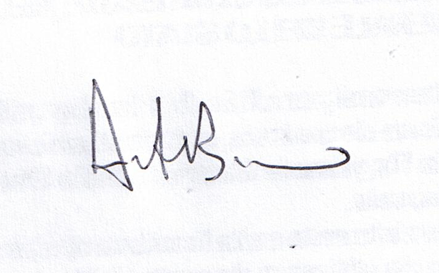 Data 05/05/2017